 UNIVERSIDADE FEDERAL DE LAVRAS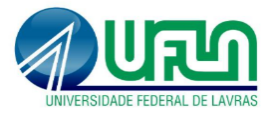 PROGRAMA DE PÓS-GRADUAÇÃO EM           PLANTAS MEDICINAIS AROMÁTICAS E CONDIMENTARESPLANO DE CURSO DE DOUTORADOO plano de estudo deve ser entregue até 30 dias após o início do 1º período letivo.Nome do discente: 	Comitê de orientação:	 (orientador e coorientadores)Linha de pesquisa: 	Título do projeto: Resumo do projeto: PLANO DE ESTUDO-DOUTORADO Assinatura do Discente: _________________________________________________Assinatura do Orientador: ________________________________________________Local: ___________________	Data:     /      /COMPONENTES CURRICULARESCRÉDITOSSEM/ANOCÓDIGO1.ATIVIDADES OBRIGATORIASPAC806Seminário I201/2023PAC807Seminário II202/20XXPAC808Seminário III203/20XXPAC812Seminário IV204/20XXPAC506Língua Estrangeira/ Inglês101/20XXPAC 512Tese4*0X/20XXPQI-527Segurança em Laboratórios: Legislação e Procedimento de Emergência101/20XXPAC 505.Exame de Qualificação 10X/20XXDefesa de projeto203/20XXPAC 513Pesquisa Bibliográfica e Comunicação Científica*101/20XXPPG 557Metodologia de pesquisa301/20XXPAC801Estágio Docência I em P.M.A.C401,02/20XXPAC802Estágio Docência II em P.M.A.C401,02/20XXSubtotal de atividades obrigatórias292. DISCIPLINAS OBRIGATÓRIAS PAC 501Aplicações e usos das Plantas medicinais401/20XXPAC 556Controle de qualidade em Plantas Medicinais402/20XXPAC 515Plantas Medicinais, Aromáticas e Condimentares401/20XXSubtotal de disciplinas obrigatórias120X/20XX0X/20XXSubtotal de disciplinas área de concentração + domínio conexoMínimo 20TOTAL DE CREDITOS **Mínimo 61* Creditos usados para integralizar os 32 exigidos para a conclusão  do curso de doutorado* Creditos usados para integralizar os 32 exigidos para a conclusão  do curso de doutorado* Creditos usados para integralizar os 32 exigidos para a conclusão  do curso de doutorado** Total de componentes curriculares: atividades curriculares +Disciplinas obrigatórias + área de concentração + domínio conexo: mínimo de  61 créditos** Total de componentes curriculares: atividades curriculares +Disciplinas obrigatórias + área de concentração + domínio conexo: mínimo de  61 créditos** Total de componentes curriculares: atividades curriculares +Disciplinas obrigatórias + área de concentração + domínio conexo: mínimo de  61 créditos30303043030304